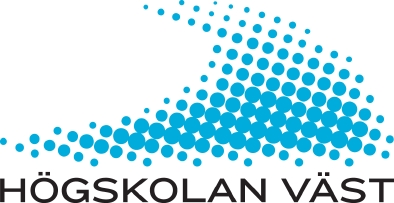 På följande sidor finns omslag (framsida + baksida) till uppsatser i psykologi. 
Mallarna gäller uppsatsarbeten och examensarbeten för olika program och kurser. Leta fram den sida som passar ditt arbete.Näst sista sidan är en baksida.Sista sidan är en mall för sammanfattningar.En beskrivande examensarbetstitel är ibland såhär lång, ibland är den kortare- Eventuell undertitel Förnamn EfternamnA          Förnamn EfternamnBPsykologi 31- 60 hp, Uppsatsarbete 7,5 hpInstitutionen för individ och samhälle/Högskolan VästVår/Höstterminen 20XXHandledare:Examinator:                               En beskrivande examensarbetstitel är ibland såhär lång, ibland är den kortare- Eventuell undertitel Förnamn EfternamnA          Förnamn EfternamnBArbets- och organisationspsykologi 31- 60 hp, Uppsatsarbete 7,5 hpInstitutionen för individ och samhälle/Högskolan VästVår/Höstterminen 20XXHandledare:Examinator:                               En beskrivande examensarbetstitel är ibland såhär lång, ibland är den kortare- Eventuell undertitel Förnamn EfternamnA          Förnamn EfternamnBPersonalvetarprogrammet, Uppsatsarbete 7,5 hpInstitutionen för individ och samhälle/Högskolan VästVår/Höstterminen 20XXHandledare:Examinator:En beskrivande examensarbetstitel är ibland såhär lång, ibland är den kortare- Eventuell undertitel Förnamn EfternamnA          Förnamn EfternamnBHuman Factors-programmet, Uppsatsarbete 7,5 hpInstitutionen för individ och samhälle/Högskolan VästVår/Höstterminen 20XXHandledare:Examinator:En beskrivande examensarbetstitel är ibland såhär lång, ibland är den kortare- Eventuell undertitel Förnamn EfternamnA          Förnamn EfternamnBBarn och ungdomspsykologi 31- 60 hp, Uppsatsarbete 7,5 hpInstitutionen för individ och samhälle/Högskolan VästVår/Höstterminen 20XX
Handledare:Examinator:En beskrivande examensarbetstitel är ibland såhär lång, ibland är den kortare- Eventuell undertitel Förnamn EfternamnA          Förnamn EfternamnBRiskbedömning och beslutsfattande i operationella miljöer, 31- 60 hpUppsatsarbete 7,5 hpInstitutionen för individ och samhälle/Högskolan VästVår/Höstterminen 20XXHandledare:Examinator:En beskrivande examensarbetstitel är ibland såhär lång, ibland är den kortare- Eventuell undertitel Förnamn EfternamnA          Förnamn EfternamnBPsykologi 61- 90 hp, Uppsatsarbete 15 hpInstitutionen för individ och samhälle/Högskolan VästVår/Höstterminen 20XXHandledare:Examinator:En beskrivande examensarbetstitel är ibland såhär lång, ibland är den kortare- Eventuell undertitel Förnamn EfternamnA          Förnamn EfternamnBPersonalvetarprogrammet, Examensarbete 15 hpInstitutionen för individ och samhälle/Högskolan VästVår/Höstterminen 20XXHandledare:Examinator:En beskrivande examensarbetstitel är ibland såhär lång, ibland är den kortare- Eventuell undertitel Förnamn EfternamnA          Förnamn EfternamnBHuman Factors-programmet, Examensarbete 15 hpInstitutionen för individ och samhälle/Högskolan VästVår/Höstterminen 20XXHandledare:Examinator:En beskrivande examensarbetstitel är ibland såhär lång, ibland är den kortare- Eventuell undertitel Förnamn EfternamnA          Förnamn EfternamnBPsykologi 91- 120 hp, Examensarbete 15 hpInstitutionen för individ och samhälle/Högskolan VästVår/Höstterminen 20XXHandledare:Examinator:En beskrivande examensarbetstitel är ibland såhär lång, ibland är den kortare- Eventuell undertitel Förnamn EfternamnA          Förnamn EfternamnBBarn- och ungdomsvetenskapligt examensarbete magister 15 hpInstitutionen för individ och samhälle/Högskolan VästVår/Höstterminen 20XXHandledare:Examinator:En beskrivande examensarbetstitel är ibland såhär lång, ibland är den kortare- Eventuell undertitel Förnamn EfternamnA          Förnamn EfternamnBBarn- och ungdomsvetenskapligt examensarbete master 30 hpInstitutionen för individ och samhälle/Högskolan VästVår/Höstterminen 20XXHandledare:Examinator:Högskolan VästInstitutionen för individ och samhälle461 86 TrollhättanTel 0520-22 30 00    Fax 0520-22 30 99www.hv.se